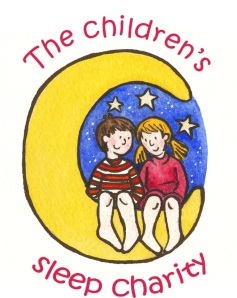 Average Sleep NeedsAgeAverage Number of Hours NeededAverage Number of Hours NeededNight–time       Daytime12 months11 ½2 ½2 Years11 ¾1 ¼3 Years1114 Years11 ½-5 Years11-6 Years10 ¾-7 years10 ½-8 years10 ¼-9 years10-10 years9 ¾-11 years9 ½-12 years9 ½-13 years9 ¼-14 years9-15 years8 ¾-16 years8 ½-